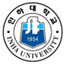 외국인 교환학생 숙소 신청서Housing Application for Exchange Students외국인 교환학생 숙소 신청서Housing Application for Exchange Students외국인 교환학생 숙소 신청서Housing Application for Exchange Students외국인 교환학생 숙소 신청서Housing Application for Exchange Students기간Period Academic Year:  Academic Year: One Semester    One Academic YearOne Semester    One Academic Year숙소 종류 Accommodation Type Student Dormitory       Off campus Housing       No assistance Needed※ Select only one option which corresponds to what you chose in the online application.※ If you want 2 or 3 room flats, please check “No assistance Needed”, you should find your own housing. ※ For the rules and regulations of the dorm, please check the next page. Student Dormitory       Off campus Housing       No assistance Needed※ Select only one option which corresponds to what you chose in the online application.※ If you want 2 or 3 room flats, please check “No assistance Needed”, you should find your own housing. ※ For the rules and regulations of the dorm, please check the next page. Student Dormitory       Off campus Housing       No assistance Needed※ Select only one option which corresponds to what you chose in the online application.※ If you want 2 or 3 room flats, please check “No assistance Needed”, you should find your own housing. ※ For the rules and regulations of the dorm, please check the next page. Student Dormitory       Off campus Housing       No assistance Needed※ Select only one option which corresponds to what you chose in the online application.※ If you want 2 or 3 room flats, please check “No assistance Needed”, you should find your own housing. ※ For the rules and regulations of the dorm, please check the next page.성 명 Name생년월일Date of Birth                   (dd/mm/yyyy)                   (dd/mm/yyyy)(dd/mm/yyyy) M   F국가Home Country원소속대학Home University소속Affiliation학과Department전공Major전화번호Cell Phone이메일E-mail본인은 인하대학교 교환학생으로서 위 기간 동안 숙소 입주를 신청합니다. 부득이한 사정으로 입주하지 못할 경우 국제교류팀에 즉시 알려야 하며, 늦은 취소 또는 규정위반으로 인하여 금전적 손실 또는 벌칙이 발생할 수 있다는 것을 충분히 인지하고, 생활관 입사시 생활관의 제 규정 및 일정을 준수할 것을 약속합니다. 또한 방학기간 동안의 생활관 이용 및 보증금 반환 신청은 아래 이용지침을 숙지하여 신청 및 이용하도록 하겠습니다.I apply for housing as an exchange student at Inha University. I hereby promise to abide by all the rules and schedule of the university. I also fully understand that I am obliged to inform the International Center immediately if I should cancel my housing application for a certain reason, and a late cancelation or violation of the dormitory regulations may result in financial costs or penalties. I will also follow the instructions below when I apply for the housing during the summer/winter holidays and claim my deposit.         Date :        /         /              Applicant’s Name :               (Signature)                 (dd)      (mm)      (yyyy)본인은 인하대학교 교환학생으로서 위 기간 동안 숙소 입주를 신청합니다. 부득이한 사정으로 입주하지 못할 경우 국제교류팀에 즉시 알려야 하며, 늦은 취소 또는 규정위반으로 인하여 금전적 손실 또는 벌칙이 발생할 수 있다는 것을 충분히 인지하고, 생활관 입사시 생활관의 제 규정 및 일정을 준수할 것을 약속합니다. 또한 방학기간 동안의 생활관 이용 및 보증금 반환 신청은 아래 이용지침을 숙지하여 신청 및 이용하도록 하겠습니다.I apply for housing as an exchange student at Inha University. I hereby promise to abide by all the rules and schedule of the university. I also fully understand that I am obliged to inform the International Center immediately if I should cancel my housing application for a certain reason, and a late cancelation or violation of the dormitory regulations may result in financial costs or penalties. I will also follow the instructions below when I apply for the housing during the summer/winter holidays and claim my deposit.         Date :        /         /              Applicant’s Name :               (Signature)                 (dd)      (mm)      (yyyy)본인은 인하대학교 교환학생으로서 위 기간 동안 숙소 입주를 신청합니다. 부득이한 사정으로 입주하지 못할 경우 국제교류팀에 즉시 알려야 하며, 늦은 취소 또는 규정위반으로 인하여 금전적 손실 또는 벌칙이 발생할 수 있다는 것을 충분히 인지하고, 생활관 입사시 생활관의 제 규정 및 일정을 준수할 것을 약속합니다. 또한 방학기간 동안의 생활관 이용 및 보증금 반환 신청은 아래 이용지침을 숙지하여 신청 및 이용하도록 하겠습니다.I apply for housing as an exchange student at Inha University. I hereby promise to abide by all the rules and schedule of the university. I also fully understand that I am obliged to inform the International Center immediately if I should cancel my housing application for a certain reason, and a late cancelation or violation of the dormitory regulations may result in financial costs or penalties. I will also follow the instructions below when I apply for the housing during the summer/winter holidays and claim my deposit.         Date :        /         /              Applicant’s Name :               (Signature)                 (dd)      (mm)      (yyyy)본인은 인하대학교 교환학생으로서 위 기간 동안 숙소 입주를 신청합니다. 부득이한 사정으로 입주하지 못할 경우 국제교류팀에 즉시 알려야 하며, 늦은 취소 또는 규정위반으로 인하여 금전적 손실 또는 벌칙이 발생할 수 있다는 것을 충분히 인지하고, 생활관 입사시 생활관의 제 규정 및 일정을 준수할 것을 약속합니다. 또한 방학기간 동안의 생활관 이용 및 보증금 반환 신청은 아래 이용지침을 숙지하여 신청 및 이용하도록 하겠습니다.I apply for housing as an exchange student at Inha University. I hereby promise to abide by all the rules and schedule of the university. I also fully understand that I am obliged to inform the International Center immediately if I should cancel my housing application for a certain reason, and a late cancelation or violation of the dormitory regulations may result in financial costs or penalties. I will also follow the instructions below when I apply for the housing during the summer/winter holidays and claim my deposit.         Date :        /         /              Applicant’s Name :               (Signature)                 (dd)      (mm)      (yyyy)본인은 인하대학교 교환학생으로서 위 기간 동안 숙소 입주를 신청합니다. 부득이한 사정으로 입주하지 못할 경우 국제교류팀에 즉시 알려야 하며, 늦은 취소 또는 규정위반으로 인하여 금전적 손실 또는 벌칙이 발생할 수 있다는 것을 충분히 인지하고, 생활관 입사시 생활관의 제 규정 및 일정을 준수할 것을 약속합니다. 또한 방학기간 동안의 생활관 이용 및 보증금 반환 신청은 아래 이용지침을 숙지하여 신청 및 이용하도록 하겠습니다.I apply for housing as an exchange student at Inha University. I hereby promise to abide by all the rules and schedule of the university. I also fully understand that I am obliged to inform the International Center immediately if I should cancel my housing application for a certain reason, and a late cancelation or violation of the dormitory regulations may result in financial costs or penalties. I will also follow the instructions below when I apply for the housing during the summer/winter holidays and claim my deposit.         Date :        /         /              Applicant’s Name :               (Signature)                 (dd)      (mm)      (yyyy)※ 숙소 취소 페널티- 1학기 교환학생의 경우 12월 이후, 2학기 교환학생은 6월 이후 생활관 또는 외부 숙소 신청을 취소할 경우 취소 페널티 100,000원을 납부해야 함.※ 방학중 생활관 거주 신청 안내 - 방학중 생활관에 거주하기를 희망하는 학생은 소정의 기간동안 생활관 행정실을 직접 방문하여 신청- 생활관 행정실에 『단기체류 신청서를 제출하고 안내 받은 계좌로 생활관비 이체※ 보증금 반환 신청 안내 - 모든 학생들은 이미 납부한 보증금을 퇴실 시 반환 받을 수 있습니다.- 매 학기 퇴실 1~2주전 생활관 행정실을 방문하여 퇴실 신청서 작성 및 보증금 수령 ※ Late Cancellation Penalty- Cancelling the housing application after December or June (for Students applying for the first or second semester respectively), will cost you a penalty (KRW 100,000).※ How to Apply for the Dormitory during Summer/Winter Holidays- Visit the dormitory office on the 1st floor of the dormitory building to apply during the designated application period.- Submit the application form to the dormitory office and make a payment (wire transfer).※ Deposit Refund- Every student is eligible for the deposit refund when checking out from the dormitory every semester.- Inform the dormitory office of your check out date at least 1~2 weeks before and claim your Deposit※ 숙소 취소 페널티- 1학기 교환학생의 경우 12월 이후, 2학기 교환학생은 6월 이후 생활관 또는 외부 숙소 신청을 취소할 경우 취소 페널티 100,000원을 납부해야 함.※ 방학중 생활관 거주 신청 안내 - 방학중 생활관에 거주하기를 희망하는 학생은 소정의 기간동안 생활관 행정실을 직접 방문하여 신청- 생활관 행정실에 『단기체류 신청서를 제출하고 안내 받은 계좌로 생활관비 이체※ 보증금 반환 신청 안내 - 모든 학생들은 이미 납부한 보증금을 퇴실 시 반환 받을 수 있습니다.- 매 학기 퇴실 1~2주전 생활관 행정실을 방문하여 퇴실 신청서 작성 및 보증금 수령 ※ Late Cancellation Penalty- Cancelling the housing application after December or June (for Students applying for the first or second semester respectively), will cost you a penalty (KRW 100,000).※ How to Apply for the Dormitory during Summer/Winter Holidays- Visit the dormitory office on the 1st floor of the dormitory building to apply during the designated application period.- Submit the application form to the dormitory office and make a payment (wire transfer).※ Deposit Refund- Every student is eligible for the deposit refund when checking out from the dormitory every semester.- Inform the dormitory office of your check out date at least 1~2 weeks before and claim your Deposit※ 숙소 취소 페널티- 1학기 교환학생의 경우 12월 이후, 2학기 교환학생은 6월 이후 생활관 또는 외부 숙소 신청을 취소할 경우 취소 페널티 100,000원을 납부해야 함.※ 방학중 생활관 거주 신청 안내 - 방학중 생활관에 거주하기를 희망하는 학생은 소정의 기간동안 생활관 행정실을 직접 방문하여 신청- 생활관 행정실에 『단기체류 신청서를 제출하고 안내 받은 계좌로 생활관비 이체※ 보증금 반환 신청 안내 - 모든 학생들은 이미 납부한 보증금을 퇴실 시 반환 받을 수 있습니다.- 매 학기 퇴실 1~2주전 생활관 행정실을 방문하여 퇴실 신청서 작성 및 보증금 수령 ※ Late Cancellation Penalty- Cancelling the housing application after December or June (for Students applying for the first or second semester respectively), will cost you a penalty (KRW 100,000).※ How to Apply for the Dormitory during Summer/Winter Holidays- Visit the dormitory office on the 1st floor of the dormitory building to apply during the designated application period.- Submit the application form to the dormitory office and make a payment (wire transfer).※ Deposit Refund- Every student is eligible for the deposit refund when checking out from the dormitory every semester.- Inform the dormitory office of your check out date at least 1~2 weeks before and claim your Deposit※ 숙소 취소 페널티- 1학기 교환학생의 경우 12월 이후, 2학기 교환학생은 6월 이후 생활관 또는 외부 숙소 신청을 취소할 경우 취소 페널티 100,000원을 납부해야 함.※ 방학중 생활관 거주 신청 안내 - 방학중 생활관에 거주하기를 희망하는 학생은 소정의 기간동안 생활관 행정실을 직접 방문하여 신청- 생활관 행정실에 『단기체류 신청서를 제출하고 안내 받은 계좌로 생활관비 이체※ 보증금 반환 신청 안내 - 모든 학생들은 이미 납부한 보증금을 퇴실 시 반환 받을 수 있습니다.- 매 학기 퇴실 1~2주전 생활관 행정실을 방문하여 퇴실 신청서 작성 및 보증금 수령 ※ Late Cancellation Penalty- Cancelling the housing application after December or June (for Students applying for the first or second semester respectively), will cost you a penalty (KRW 100,000).※ How to Apply for the Dormitory during Summer/Winter Holidays- Visit the dormitory office on the 1st floor of the dormitory building to apply during the designated application period.- Submit the application form to the dormitory office and make a payment (wire transfer).※ Deposit Refund- Every student is eligible for the deposit refund when checking out from the dormitory every semester.- Inform the dormitory office of your check out date at least 1~2 weeks before and claim your Deposit※ 숙소 취소 페널티- 1학기 교환학생의 경우 12월 이후, 2학기 교환학생은 6월 이후 생활관 또는 외부 숙소 신청을 취소할 경우 취소 페널티 100,000원을 납부해야 함.※ 방학중 생활관 거주 신청 안내 - 방학중 생활관에 거주하기를 희망하는 학생은 소정의 기간동안 생활관 행정실을 직접 방문하여 신청- 생활관 행정실에 『단기체류 신청서를 제출하고 안내 받은 계좌로 생활관비 이체※ 보증금 반환 신청 안내 - 모든 학생들은 이미 납부한 보증금을 퇴실 시 반환 받을 수 있습니다.- 매 학기 퇴실 1~2주전 생활관 행정실을 방문하여 퇴실 신청서 작성 및 보증금 수령 ※ Late Cancellation Penalty- Cancelling the housing application after December or June (for Students applying for the first or second semester respectively), will cost you a penalty (KRW 100,000).※ How to Apply for the Dormitory during Summer/Winter Holidays- Visit the dormitory office on the 1st floor of the dormitory building to apply during the designated application period.- Submit the application form to the dormitory office and make a payment (wire transfer).※ Deposit Refund- Every student is eligible for the deposit refund when checking out from the dormitory every semester.- Inform the dormitory office of your check out date at least 1~2 weeks before and claim your DepositUniversity Dormitory Rules and RegulationsNo SmokingDrinking Alcohol inside the dormitory building is strictly prohibited.Rooms are strictly segregated according to gender: male students are NOT allowed to enter female rooms and vice versa.Students are NOT allowed to bring guests into the dormitory without giving a notice in advance to the dormitory office.The dormitory is closed at 12:00 midnight. Nobody can enter or exit the dormitory after 12:30 (It opens at 5:00AM)※ Breaking the rules stated above will cost you immediate expulsion of the dormitory.University Dormitory InformationEach student shares a room with three other students. Students can use the dormitory facilities such as reading rooms, gym, PC rooms etc.Breakfast and dinner during weekdays are offered for free.Shower rooms and toilets are all shared by students on the same floor (There is no wall or divider in the shower room)No halal food (Most Korean dishes contain meat such as pork, chicken, and beef).No use of water inside the toilet for Muslim studentsOff Campus Housing InformationOff campus rooms will be reserved and arranged by the Int’l Students Service Team.Off campus rooms are NOT identical in terms of their room size, facilities, and prices etc.Students are NOT required to abide by the rules of the university dormitory.